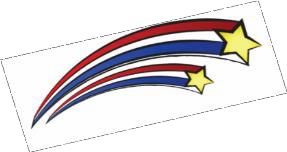 Institute Feedback FormHead Start Program Performance Standards             Professional Development InstituteOMB #0970-0401Expiration Date: 05/31/2018Event InformationContent Roundtables (if attended)	Strongly Agree	Agree	Disagree	Strongly DisagreeThe discussion helped me identify changes I need to make to my current practices.The roundtable format helped me network and learn from peers from other programs.I will be able to use the resources and information to develop and implement a coordinated approach to implement the new Head Start Program Performance Standards (HSPPS).			The Wheel (Management Systems)	Strongly Agree	Agree	Disagree	Strongly DisagreeUsing the workbook helped our team think deeper about changes we need to make to our program’s management systems.			As a result of this session, we explored the requirements ofSubpart J in the new HSPPS.We will be able to use the Management Wheel to further explore the new HSPPS and plan for implementation.Overall, this institute strengthened our approach for implementing the new HSPPS.What other information would have been helpful to support your team during this institute?Additional comments or considerations:These materials were developed for OHS/Region III under Contract No. HHSP233201500009C by ICF International Region III ACF Office of HeadStart: 150 South Independence Mall West, Philadelphia PA, 19106 / T/TA Office: 215-861-4017Event Location:  	Event Date:  	Job Title:  	Number of People Attending from your Program: 	